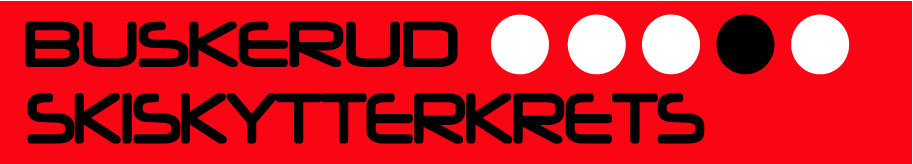 Trenerforum november 2016Buskerud Skiskytterkrets inviterer til trenerforum mandag 7. november 2016 kl 18 på Svene (Lampeland Hotel).Det blir enkel servering. Hensikten med trenerforumet er at klubbtrenere på alle nivåer (fra skiskytterskolenivå til seniorer, inkludert foreldre som er reservetrenere) skal møtes og snakke om «skiskyttersaker» de måtte være opptatt av og få faglig påfyll.Det faglige påfyllet denne gangen vil komme fra Pål Gunnar Mikkelsplass og Torgeir Skrede. Ytterligere presentasjon er antagelig ikke nødvendig?Av hensyn til servering er det fint om jeg kan få en e-post fra dem som kommer.MvhJens VigMobil 915 21 534e-post: jens.vig@online.no